OrganisationsuppgifterFöreläsare/Artist/Grupp______________________________                   ________________________________Ort/Datum				ArrangemangsansvarigSISU noteringarFöreläsningFör att räknas som föreläsning ska följande uppfyllas:Enskild företeelse, ej rapporteringsbar i samband med annan verksamhetsform Det ska finnas en inriktning/ett temaDet ska finnas en av SISU Idrottsutbildarna godkänd föreläsare/expert Minst tio deltagare exklusive föreläsarenMinst en utbildningstimme Övrig KulturMed kulturprogram avses teater, sång, musik, dans, dramatisk framställning, filmvisning eller utställning som framförs eller visas för publik. Programmen ska ha en sådan utformning i tid och rum att de bidrar till att skapa delaktighet, upplevelse och eftertanke. Ett kulturprogram, som rapporteras för statsbidrag pågår minst i 30 minuter. Kulturprogram genomförs vid ett givet tillfälle och med alla deltagare fysiskt närvarandeSISU Idrottsutbildarnas roll som anordnare av ett kulturprogram ska tydligt framgå vid inbjudan till och genomförande av varje program. Så här gör duNär du fyllt i samtliga uppgifter på föregående sida, skickar du in listan till föreningens SISU-konsulent. Frågor om blankettenOm du har några frågor gällande blanketten kontaktar du din SISU-konsulent. 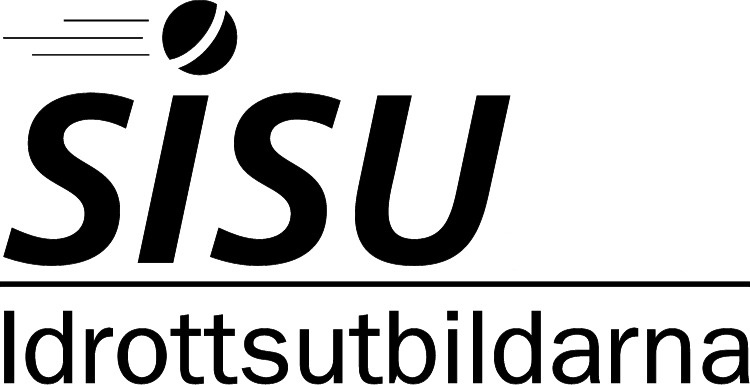 FöreningIdrottKommunDatumPlats/lokalTid--PublikAntalVaravkvinnorVaravkvinnorVaravmänArrangemangsansvarig (föreningens närvarande SISU företrädare)Arrangemangsansvarig (föreningens närvarande SISU företrädare)Arrangemangsansvarig (föreningens närvarande SISU företrädare)Arrangemangsansvarig (föreningens närvarande SISU företrädare)Arrangemangsansvarig (föreningens närvarande SISU företrädare)PersonnummerNamnTelefonAdress/postadressE-mailNamnE-mailAdressPersonnummerTyp av arrangemangTyp av arrangemangFöreläsning          KulturTeaterDansuppvisningUtställningFilm/foto/bildvisningSång och musikunderhållningÄmne/inriktning/tema__________________________________________________________________________________________________________________________________________________________________________________________________________________________________________Målgrupp Organisationsledare Aktivitetsledare Aktivutbildning Annan målgruppDatumSISU konsulentArr.nummerMålgrupp Organisationsledare Aktivitetsledare Aktivutbildning Annan målgruppKategoriKategoriKategori SISU Statsbidragsberättigad
     verksamhet                Landstingsfinansierad
     verksamhet        Uppdragsverksamhet 
     kommunalt finansierat Uppdragsverksamhet ej
     kommunalt finansierat